ZETA POTANSİYEMETRECihazın Adı: ZETA POTANSİYEMETRECihazın Markası: MALVERNCihazın Modeli: NANO-ZSKolloidal çözeltilerin yüzey yükleri ölçülür. Alternatif olarak hidrodinamik çap, zeta potansiyel ve molekül ağırlığı ölçülebilir.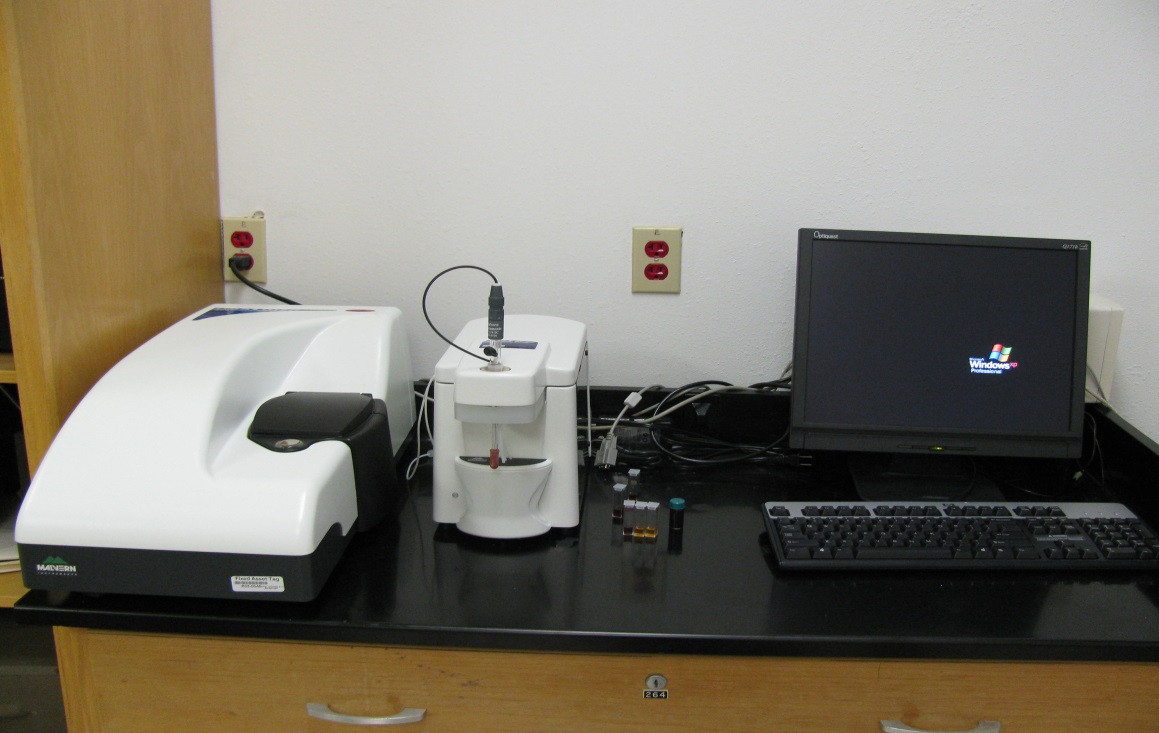 Kullanım Alanları:Cihaz kolloidal davranışların önemli olduğu pigmentler, emülsiyonlar, seramik ve ilaç sektörleri, nanoteknoloji gibi alanlarda yaygın olarak kullanılmaktadır.Cihazın Teknik Özellikleri:Koloidal çözeltilerin yüzey yükleriPartikül boyut ölçüm aralığı: 0.6nm’den 6000nm’ye kadarMolekül ağırlığı ölçüm aralığı: 1000-2x107 Da (Dalton)